Lección 15: Situaciones que involucran áreasDividamos para encontrar la longitud de un lado de un rectángulo.Calentamiento: Exploración de estimación: Área de un campo de fútbolEstima: ¿Cuál es el largo del campo de fútbol, en metros?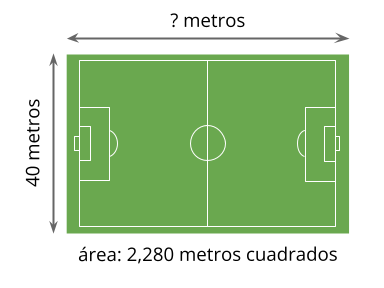 Escribe una estimación que sea:15.1: El mural de ElenaPara el club de arte, Elena creó un mural rectangular usando 189 baldosas cuadradas. El mural mide 7 baldosas de ancho.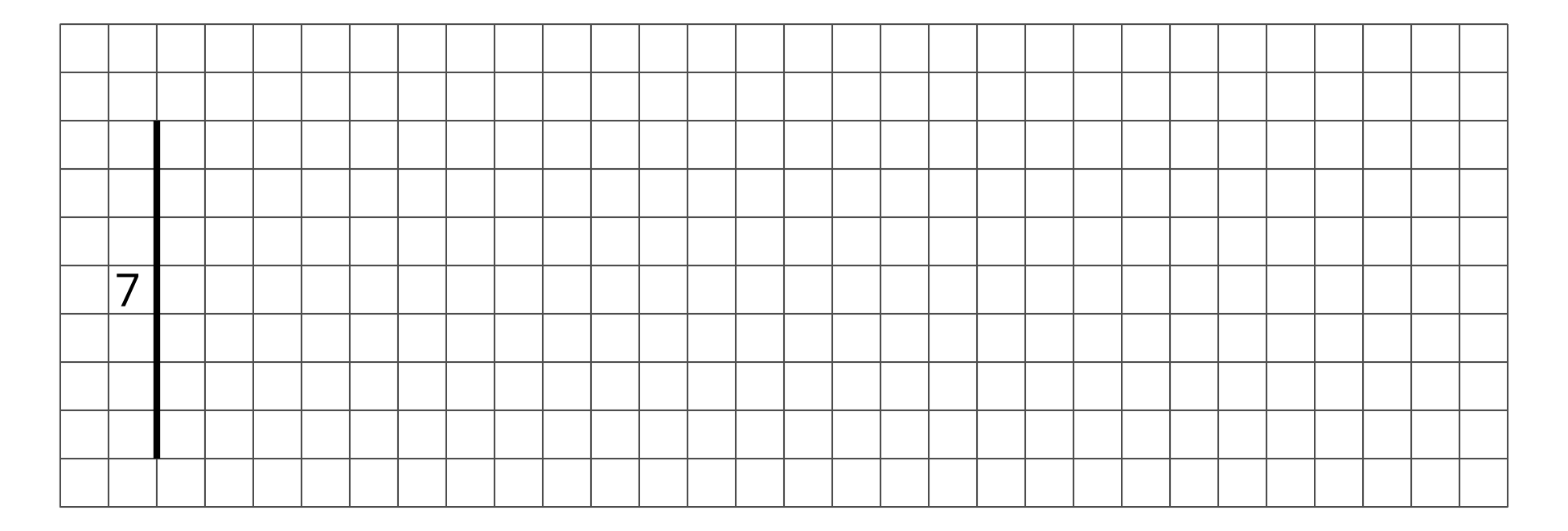 ¿Cuántas baldosas de largo mide el mural? Prepárate para explicar o mostrar cómo lo sabes.Escribe una o más ecuaciones que muestren cómo resolviste este problema.15.2: El mural de TylerTyler también está creando un mural rectangular para el club de arte. Tiene 197 baldosas para su mural. Su mural mide 6 baldosas de ancho.¿Tyler podrá usar todas sus baldosas en su mural? Explica tu razonamiento.¿Cuántas baldosas de largo mide el mural de Tyler? Muestra tu razonamiento. Usa números, dibujos o palabras.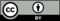 © CC BY 2021 Illustrative Mathematics®muy bajarazonablemuy alta